Su servidora Diputada Diana Patricia González Soto, cumpliendo con el compromiso conforme a lo dispuesto en la ley de acceso a la Información Pública para el Estado de Coahuila de Zaragoza, en los artículos 26 fraccion XIII, presenta la siguiente información de gestiones realizadas en el mes de Enero de 2019.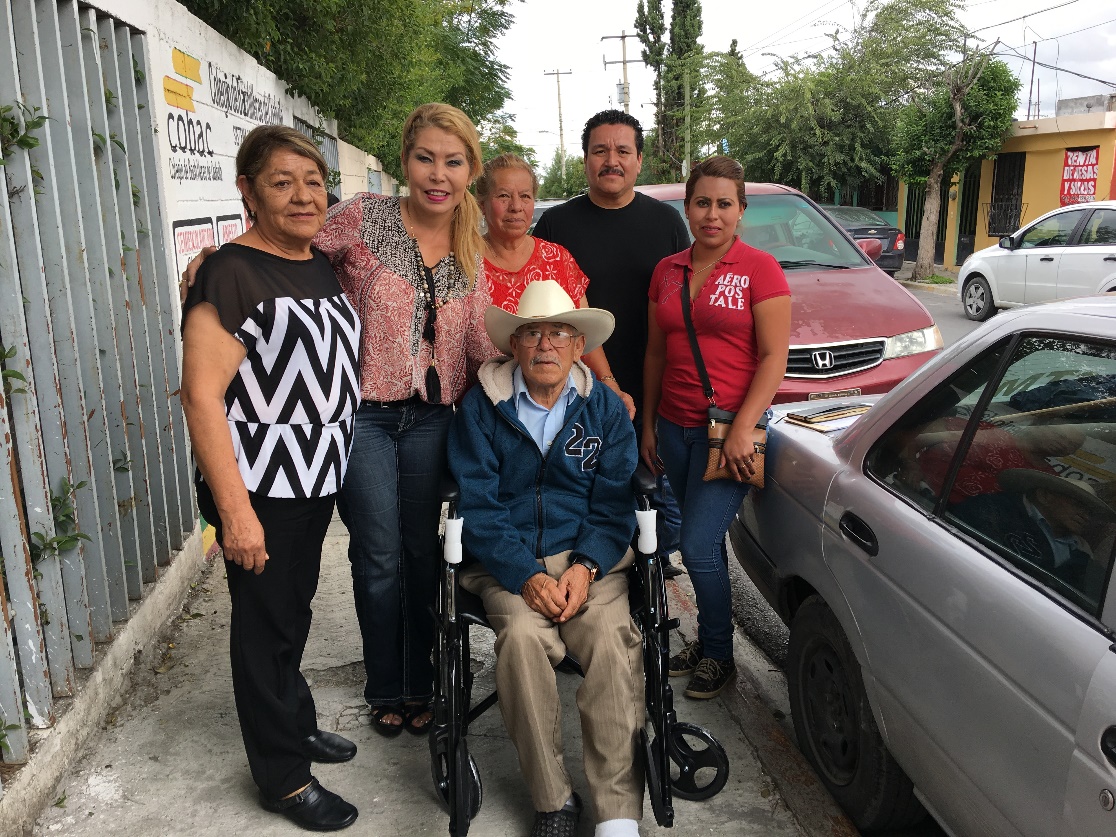 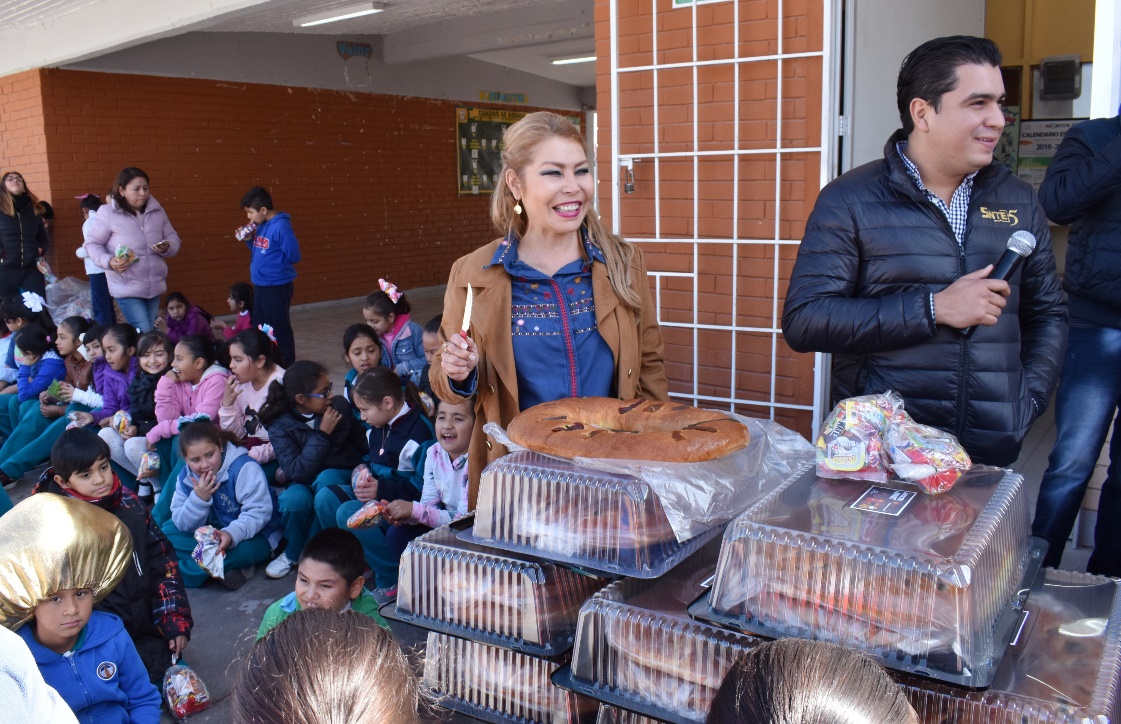 DIPUTADADIANA PATRICIA GONZÁLEZ SOTOCantidadDescripción3Silla de Ruedas20Asesoría Jurídica40Despensas50Ayuda Social10Apoyo eventos 10Apoyo medicamento500Entrega bolos para Estudiantes varias Escuelas120Entregadas Roscas de Reyes